ЮРЬЕВСКАЯ СЕЛЬСКАЯ ДУМАКОТЕЛЬНИЧСКОГО РАЙОНА КИРОВСКОЙ ОБЛАСТИчетвёртого созыва	РЕШЕНИЕ	с. ЮрьевоОб утверждении Положения о бюджетном процессе в муниципальном образовании Юрьевское сельское поселении Котельничского района Кировской области В соответствии со ст. 9 Бюджетного кодекса Российской Федерации, Федеральным законом от 06.10.2003 г. № 131-ФЗ «Об общих принципах организации местного самоуправления в Российской Федерации», в целях определения правовых основ, содержания и механизма осуществления бюджетного процесса в Юрьевском сельском поселении Котельничского района Кировской области, на основании экспертного заключения отдела поведению регистра муниципальных правовых актов от 13.12.2021 на №4167-47-07-03, Юрьевская сельская Дума Котельничского района Кировской области РЕШИЛА:Утвердить положение о бюджетном процессе в Юрьевском сельском поселении Котельничского района Кировской области (прилагается).Признать утратившими силу:решение Юрьевской сельской Думы от 31.07.2015 г. № 133 «Об утверждении Положения о бюджетном процессе в муниципальном образовании Юрьевское сельское поселение Котельничского района Кировской области»;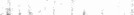 решение Юрьевской сельской Думы от 19.07.2016 № 184 «О внесении изменений в решение Юрьевской сельской Думы от 31.07.2015 №133 «Об утверждении Положения о бюджетном процессе в муниципальном образовании Юрьевское сельское поселение»;решение Юрьевской сельской Думы от 06.12.2016 № 194 «О внесении изменений в решение Юрьевской сельской Думы от 31.07.2015 № 133 «Об утверждении Положения о бюджетном процессе в муниципальном образовании Юрьевское сельское поселение»;решение Юрьевской сельской Думы от 11.05.2018 № 42 «О внесении изменений в решение Юрьевской сельской Думы от 31.07.2015 № 133 «Об утверждении Положения о бюджетном процессе в муниципальном образовании Юрьевское сельское поселение»;решение Юрьевской сельской Думы от 11.12.2019 № 146 «О внесении изменений в решение Юрьевской сельской Думы от 31.07.2015 №133 «Об утверждении Положения о бюджетном процессе в муниципальном образовании Юрьевское сельское поселение»;решение Юрьевской сельской Думы от 25.09.2020 № 171 «О внесении изменений в решение Юрьевской сельской Думы от 31.07.2015 № 133 «Об утверждении Положения о бюджетном процессе в муниципальном образовании Юрьевское сельское поселение»;2.7 решение Юрьевской сельской Думы от 25.12.2020 № 186 «О внесении изменений в решение Юрьевской сельской Думы от 31.07.2015 №133 «Об утверждении Положения о бюджетном процессе в муниципальном образовании Юрьевское сельское поселение»;2.8 решение Юрьевской сельской Думы от 24.08.2021 № 232 «О внесении изменений в решение Юрьевской сельской Думы от 31.07.2015 №133 «Об утверждении Положения о бюджетном процессе в муниципальном образовании Юрьевское сельское поселение»;3. Настоящее решение опубликовать на официальном сайте органов местного самоуправления Котельничского района Кировской области http://www.kotelnich-msu.ru и в информационном бюллетене органов местного самоуправления.ПредседательЮрьевской сельской Думы	З.М КосыхГлаваЮрьевского сельского поселения			    А.Н. Береснев« 22 » февраля 2022 г.______________________________________________________________Правовая и антикоррупционная экспертиза проведена:действующему законодательству, Уставу Юрьевского сельского поселения, регламенту Юрьевской сельской Думы соответствует:ГлаваЮрьевского сельского поселения			А.Н. БересневПриложениеУТВЕРЖДЕН решением Юрьевской сельской Думе от 22.02.2022	№256ПОЛОЖЕНИЕ О БЮДЖЕТНОМ ПРОЦЕССЕ В МУНИЦИПАЛЬНОМ ОБРАЗОВАНИИ ЮРЬЕВСКОЕ СЕЛЬСКОЕ ПОСЕЛЕНИЕ КОТЕЛЬНИЧСКОГО РАЙОНА КИРОВСКОЙ	ОБЛАСТИГлава 1. ОБЩИЕ ПОЛОЖЕНИЯСтатья 1. Предмет правового регулирования настоящего Положения1. Настоящее Положение «О бюджетном процессе в муниципальном образовании Юрьевское сельское поселение Котельничского района Кировской области» (далее Положение) в соответствии с законодательством Российской Федерации определяет основополагающие принципы, содержание механизм осуществления бюджетного процесса в муниципальном образовании Юрьевское сельское поселение Котельничского района Кировской области (далее муниципальное образование), регламентирует деятельность органов местного самоуправления и иных участников бюджетного процесса по составлению и рассмотрению проекта бюджета муниципального образования, утверждению и исполнению бюджета муниципального образования, контролю за его исполнением, осуществлению бюджетного учета, составлению, внешней проверке, рассмотрению и утверждению бюджетной отчетности.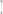 2. Бюджет муниципального образования форма образования и расходования денежных средств, предназначенных для финансового обеспечения задач и функций муниципального образования (далее - бюджет).Статья 2. Нормативные правовые акты, регулирующие бюджетный процесс в муниципальном образованииПравовую основу бюджетного процесса на территории муниципального образования составляют Конституция Российской Федерации, Бюджетный кодекс Российской Федерации, федеральные законы и законы Кировской области, а также нормативные правовые акты органов государственной власти, регулирующие бюджетные правоотношения, Устав муниципального образования, настоящее Положение и иные муниципальные правовые акты, регулирующие бюджетные правоотношения.Статья 3. Правовая форма бюджета муниципального образования1. Бюджет утверждается Юрьевской сельской Думой Котельничского района Кировской области (далее — сельская Дума) в форме решения.2. Решение о бюджете вступает в силу с 1 января и действует по 31 декабря финансового года, если иное не предусмотрено Бюджетным кодексом Российской Федерации и (или) решением сельской Думы о бюджете. 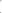 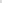 3. Решение о бюджете подлежит официальному опубликованию не позднее 10 дней после его подписания главой муниципального образования.4. Проект решения сельской Думы о бюджете и отчёт о его исполнении выносятся на публичные слушания в установленном порядке.Глава 2. ДОХОДЫ БЮДЖЕТАСтатья 4. Доходы бюджета муниципального образованияДоходы бюджета муниципального образования - поступающие в бюджет муниципального образования денежные средства, за исключением средств, являющихся в соответствии с Бюджетным кодексом источниками финансирования дефицита бюджета.Статья 5. Формирование доходов бюджет муниципального образованияДоходы бюджета формируются в соответствии с бюджетным законодательством Российской Федерации, законодательством о налогах и сборах и законодательством об иных обязательных платежах.Решением сельской Думы вводятся местные налоги, устанавливаются налоговые ставки по ним и предоставляются налоговые льготы по местным налогам в пределах прав, предоставленных сельской Думе  законодательством Российской Федерации о налогах и сборах.Решения сельской Думы о внесении изменений в муниципальные правовые акты о местных налогах, решения сельской Думы, регулирующие бюджетные правоотношения, приводящие к изменению доход бюджета, вступающие в силу в очередном финансовом году, должны быть приняты до дня внесения в сельскую Думу проекта решения о бюджете на очередной финансовый год в сроки, установленные настоящим Положением.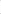 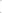 4. Внесение изменений в решения сельской Думы о местных налогах, приводящих к изменению доходов (расходов) бюджета и предполагающих их вступление в силу в течение текущего финансового года, допускается только в случае внесения соответствующих изменений в решение сельской Думы о бюджете на текущий финансовый год.Статья 6. Зачисление доходов в бюджет муниципального образованияДоходы от федеральных налогов и сборов, региональных и местных налогов, иных обязательных платежей, других поступлений, являющихся источниками формирования доходов бюджета, зачисляются на счета органов Федерального казначейства (районного) для их распределения этими органами в соответствии с нормативами, установленными Бюджетным кодексом Российской Федерации, законом (решением) о бюджете и иными законами Кировской области и муниципальными правовыми актами, принятыми в соответствии с положениями Бюджетного кодекса Российской Федерации, между федеральным бюджетом, областным бюджетом, бюджетом муниципального образования, а также бюджетами государственных внебюджетных фондов в случаях, предусмотренных законодательством Российской Федерации.Денежные средства считаются поступившими в доходы бюджета с момента их зачисления на единый счет бюджета.Статья 7. Виды доходов бюджетаК доходам бюджета относятся налоговые доходы, неналоговые доходы и безвозмездные поступления.К налоговым доходам бюджета относятся доходы от предусмотренных законодательством Российской Федерации о налогах и сборах федеральных налогов и сборов, в том числе от налогов, предусмотренных специальными налоговыми режимами, региональных налогов, местных налогов и сборов, а также пеней и штрафов по ним. К неналоговым доходам бюджета относятся:доходы от использования имущества, находящегося в муниципальной собственности, за исключением имущества бюджетных и автономных учреждений, а также имущества муниципальных унитарных предприятий, в том числе казенных, земельных участков и иных объектов недвижимого имущества, находящихся в федеральной собственности, используемых единым институтом развития в жилищной сфере в соответствии с Федеральным законом от 24 июля 2008 года № 161-Ф3 «О содействии развитию жилищного строительства»;доходы от продажи имущества (кроме акций и иных форм участия в капитале, государственных запасов драгоценных металлов и драгоценных камней), находящегося в муниципальной собственности, за исключением движимого имущества бюджетных и автономных учреждений, а также имущества муниципальных унитарных предприятий, в том числе казенных, земельных участков и иных объектов недвижимого имущества, находящихся в федеральной собственности, используемых единым институтом развития в жилищной сфере в соответствии с Федеральным законом от 24 июля 2008 года № 161-ФЗ «О содействии развитию жилищного строительства»;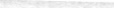 доходы от платных услуг, оказываемых казенными учреждениями;средства, полученные в результате применения мер гражданско-правовой, административной и уголовной ответственности, в том числе штрафы, конфискации, компенсации и, а также средства, полученные в возмещение вреда, причиненного муниципальному образованию, и иные суммы принудительного изъятия;средства самообложения граждан;  иные неналоговые доходы.4. К безвозмездным поступлениям относятся:дотации из других бюджетов бюджетной системы Российской Федерации; субсидии из других бюджетов бюджетной системы Российской Федерации (межбюджетные субсидии);субвенции из федерального бюджета и (или) из бюджетов субъектов Российской Федерации;иные межбюджетные трансферты из других бюджетов бюджетной системы Российской Федерации;безвозмездные поступления от физических и юридических лиц, международных организаций и правительств иностранных государств, в том числе добровольные пожертвования.5. Доходы от использования имущества, находящегося в муниципальной собственности, и платных услуг, оказываемых казенными учреждениями, средства безвозмездных поступлений и иной приносящей ход деятельности при составлении, утверждении, исполнении бюджета и составлении отчетности о его исполнении включаются в состав доходов бюджета.6. Нормативные правовые акты, муниципальные правовые акты, договоры, в соответствии с которым и уплачиваются платежи, являющиеся источниками неналоговых доходов бюджета, должны предусматривать положения о порядке их исчисления, размерах, сроках и (или) об условиях их уплаты.Статья 8. Налоговые доходы бюджета муниципального образования1. В бюджет муниципального образования подлежат зачислению налоговые доходы от следующих местных налогов, устанавливаемых сельской Думой в соответствии с законодательством Российской Федерации о налогах и сборах:- земельного налога - по нормативу 100 процентов;- налога на имущество физических лиц - по нормативу 100 процентов.В бюджет муниципального образования подлежат зачислению налоговые доходы от следующих федеральных налогов и сборов, в том числе налогов, предусмотренных специальными налоговыми режимами:налога на доходы физических лиц (за исключением налога на доходы физических лиц в отношении доходов, указанных в абзацах тридцать пятом и тридцать шестом статьи 50 Бюджетного кодекса Российской Федерации) - по нормативу 2 процента;- единого сельскохозяйственного налога - по нормативу 30 процентов;- государственной пошлины за совершение нотариальных действий должностными лицами администрации муниципального образования, уполномоченными в соответствии с законодательными актами Российской Федерации на совершение нотариальных действий, - по нормативу 100 процентов;- государственной пошлины за выдачу администрацией муниципального образования специального разрешения на движение по автомобильной дороге транспортного средства, осуществляющего перевозки опасных, тяжеловесных и (или) крупногабаритных грузов, в случае отнесения дорожной деятельности к вопросам местного значения - по нормативу 100 процентов.В бюджет муниципального образования подлежат зачислению налоговые доходы от федеральных налогов и сборов, в том числе налогов, предусмотренных специальными налоговыми режимами, и (или) региональных налогов по нормативам отчислений, установленным органами государственной власти субъектов Российской Федерации в соответствии со статьей 58 и с пунктом 4 статьи 61.1 Бюджетного кодекса.В бюджет муниципального образования подлежат зачислению налоговый доходы от федеральных налогов и сборов, в том числе от налогов, предусмотренных специальными налоговыми режимами, региональных и (или) местных налогов по нормативам отчислений, установленным представительными органами муниципальных районов в соответствии со статьей 63 Бюджетного кодекса.Статье 9. Неналоговые доходы бюджетамуниципального образования	Неналоговые доходы бюджета муниципального образования формируются в соответствии со статьям и 41, 42 и 46 Бюджетного кодекса, в том числе за счет:- доходов от использования имущества, находящегося в муниципальной собственности, за исключением имущества муниципальных бюджетных и автономных учреждений, а также имущества муниципальных унитарных предприятий, в том числе казенных, - по нормативу 100 процентов;- доходов от продажи имущества (кроме акций и иных форм участия в капитале), находящегося в муниципальной собственности, за исключением движимого имущества муниципальных бюджетных и автономных учреждений, а также имущества муниципальных унитарных предприятий, в том числе казенных, - по нормативу 100 процентов;- доходов от платных услуг, оказываемых муниципальными казенными учреждениями;- части прибыли муниципальных унитарных предприятий, остающейся после уплаты налогов и иных обязательных платежей, в размерах, определяемых в порядке, установленном муниципальными правовыми актами представительных органов муниципальных образований;- платы за использование лесов, расположенных на землях, находящихся в муниципальной собственности, - по нормативу 100 процентов;- платы за увеличение площади земельных участков, находящихся в частной собственности, в результате перераспределения таких земельных участков и земельных участков, находящихся в муниципальной собственности, - по нормативу 100 процентов;- платы по соглашениям об установлении сервитута, заключенным государственными (муниципальными) органами, единым институтом развития в жилищной сфере, государственными или муниципальными предприятиями либо государственными или муниципальными учреждениями в отношении земельных участков, находящихся в муниципальной собственности, или земельных участков, государственная собственность на которые не разграничена и которые расположены в границах городских округов, городских округов с внутригородским делением, городских, сельских поселений, - по нормативу 100 процентов в бюджет муниципального образования, в собственности (на территории) которого находится земельный участок.В бюджет муниципального образования подлежит зачислению плата за пользование водными объектами в зависимости от права собственности на водные объекты по нормативу 100 процентов.В бюджет муниципального образования поступают:	- доходы от продажи земельных участков, которые расположены в границах муниципального образования, находятся в федеральной собственности и осуществление полномочий Российской Федерации по управлению и распоряжению которыми передано органам государственной власти субъектов Российской Федерации, - по нормативу не менее 50 процентов, если законодательством соответствующего субъекта Российской Федерации не установлено иное;- доходы от передачи в аренду земельных участков, которые расположены в границах муниципального образования, находятся в федеральной собственности и осуществление полномочий Российской Федерации по управлению и распоряжению которыми передано органам государственной власти субъектов Российской Федерации, а также доходы от продажи прав на заключение договоров аренды таких земельных участков по нормативу не менее 50 процентов, если законодательством соответствующего субъекта Российской Феде рации не установлено иное;- доходы от продажи объектов недвижимого имущества одновременно с занятыми такими объектами недвижимого имущества земельными участками, которые расположены в границах муниципального образования, находятся в федеральной собственности и осуществление полномочий Российской Федерации по управлению и распоряжению которым передано органам государственной власти субъектов Российской Федерации, по нормативу не менее 50 процентов, если законодательством соответствующего субъекта Российской Феде рации не установлено иное;- плата за увеличение площади земельных участков, находящихся в частной собственности, в результате перераспределения таких земельных участков и земельных участков, которые расположены в границах муниципального образования, находятся в федеральной собственности и осуществление полномочий Российской Федерации по управлению и распоряжению которыми передано органам государственной власти субъектов Российской Федерации, по нормативу не менее 50 процентов, если законодательством соответствующего субъекта Российской Федерации не установлено иное;- плата по соглашениям об установлении сервитута, заключенным органами исполнительной власти субъектов Российской Федерации, государственными или муниципальными предприятиями либо государственными или муниципальными учреждениями в отношении земельных участков, которые расположены в границах муниципального образования, находятся в федеральной собственности и осуществление полномочий Российской Федерации по управлению и распоряжению которыми передано органам государственной власти субъектов Российской Федерации, по нормативу не менее 50 процентов, если законодательством соответствующего субъекта Российской Феде рации не установлено иное.Глава З. РАСХОДНЫЕ ОБЯЗАТЕЛЬСТВА СЕЛЬСКОГО ПОСЕЛЕНИЯ, РЕЕСТР РАСХОДНЫХ ОБЯЗАТЕЛЬСТВ СЕЛЬСКОГО ПОСЕЛЕНИЯ, ДЕФИЦИТ МЕСТНОГО БЮДЖЕТАСтатья 10. Расходы бюджета муниципального образованияРасходы бюджета - выплачиваемые из бюджета денежные средства, за исключением средств, являющихся в соответствии с Бюджетным кодексом источниками финансирования дефицита бюджета.Статья 11. Формирование расходов бюджетов муниципального образования1. Формирование расходов местного бюджета осуществляется в соответствии с расходными обязательствами муниципального образования, устанавливаемыми и исполняемыми органами местного самоуправления муниципального образования в соответствии с требованиями Бюджетного кодекса Российской Федерации.2. Исполнение расходных обязательств муниципального образования осуществляется за счет средств местного бюджета в соответствии с требованиями Бюджетного кодекса Российской Федерации.Статья 12. Бюджетные ассигнованияК бюджетным ассигнованиям относятся ассигнования на:- оказание муниципальных услуг (выполнение работ), включая ассигнования на закупки товаров, работ, услуг для обеспечения муниципальных нужд; - социальное обеспечение населения;- предоставление бюджетных инвестиций юридическим лицам, не являющимся муниципальными учреждениями и муниципальными унитарными предприятиями;- предоставление субсидий юридическим лицам (за исключением субсидий муниципальным учреждениям), индивидуальным предпринимателям, физическим лицам;- предоставление межбюджетных трансфертов;- предоставление платежей, взносов, безвозмездных перечислений субъектам международного права;- обслуживание муниципального долга;- исполнение судебных актов по искам к муниципальному образованию о возмещении вреда, причиненного гражданину или юридическому лицу в результате незаконных действий (бездействия) органа местного самоуправления либо должностных лиц этого органа.Статья 13. Дорожные фонды 1.  Дорожный фонд - часть средств бюджета, подлежащая использованию в целях финансового обеспечения дорожной деятельности в отношении автомобильных дорог общего пользования, а также капитального ремонта и ремонта дворовых территорий многоквартирных домов, проездов к дворовым территориям многоквартирных домов населенных пунктов.2. Муниципальный дорожный фонд создается решением представительного органа муниципального образования (за исключением решения о местном бюджете).Объем бюджетных ассигнований муниципального дорожного фонда утверждается решением о местном бюджете на очередной финансовый год (очередной финансовый год и плановый период) в размере не менее прогнозируемого объема доходов бюджета муниципального образования, установленных решением представительного органа муниципального образования от:- акцизов на автомобильный бензин, прямогонный бензин, дизельное топливо, моторные масла для дизельных и (или) карбюраторных (инжекторных) двигателей, производимые на территории Российской Федерации, подлежащих зачислению в местный бюджет;- доходов местных бюджетов от транспортного налога (если законом субъекта Российской Федерации установлены единые нормативы отчислений от транспортного налога в местные бюджеты);- иных поступлений в местный бюджет, утвержденных решением представительного органа муниципального образования, предусматривающим создание муниципального дорожного фонда.Порядок формирования и использования бюджетных ассигнований муниципального дорожного фонда устанавливается решением представительного органа муниципального образования.Бюджетные ассигнования муниципального дорожного фонда, не использованные в текущем финансовом году, направляются на увеличение бюджетных ассигнований муниципального дорожного фонда в очередном финансовом году.Статья 14. Обеспечение выполнения функций казенных учреждений Обеспечение выполнения функций казенных учреждений включает:оплату труда работников казенных учреждений, денежное содержание (денежное вознаграждение, денежное довольствие, заработную плату) работников органов местного самоуправления, лиц, замещающих муниципальные должности, муниципальных служащих, иных категорий работников, командировочные и иные выплаты в соответствии с трудовыми договорами (служебными контрактами, контрактами) и законодательством Российской Федерации, законодательством Кировской области и муниципальными правовыми акта ми;оплату поставок товаров, выполнения работ, оказания услуг для государственных (муниципальных) нужд;уплату налогов, сборов и иных обязательных платежей в бюджетную систему Российской Федерации;возмещение вреда, причиненного казенным учреждением при осуществлении его деятельности.Статья 15. Осуществление закупок товаров, работ, услуг для обеспечения государственных (муниципальных) нужд.Закупки товаров, работ, услуг для обеспечения государственных (муниципальных) нужд осуществляются в соответствии с законодательством Российской Федерации о контрактной системе в сфере закупок то варов, работ, услуг для обеспечения государственных и муниципальных нужд с учетом положений Бюджетного кодекса Российской Федерации.Муниципальные контракты заключаются в соответствии с планом-графиком закупок товаров, работ, услуг для обеспечения государственных (муниципальных) нужд, сформированным и утвержденным в установленном законодательством Российской Федерации о контрактной системе в сфере закупок товаров, работ, услуг для обеспечения государственных и муниципальных нужд порядке, и оплачиваются в пределах лимитов бюджетных обязательств, за исключением случаев, установленных пунктом 3 настоящей статьи.Муниципальные контракты, предметами которых являются выполнение работ, оказание услуг, длительность производственного цикла выполнения, оказания которых превышает срок действия утвержденных лимитов бюджетных обязательств, могут заключаться в пределах средств, установленных на соответствующие цели решениями о подготовке и реализации бюджетных инвестиций в объекты государственной муниципальной собственности, принимаемыми в соответствии со статьей 79 БК РФ, на срок реализации указанных решений.Муниципальные контракты, заключаемые от имени муниципального образования, предметами которых являются выполнение работ, оказание услуг, длительность производственного цикла выполнения, оказания которых превышает срок действия утвержденных лимитов бюджетных обязательств, могут заключаться в случаях, предусмотренных нормативными правовыми актами администрации муниципального образования  в пределах средств и на сроки, которые установлены указанными актами, а также в соответствии с иными решениями Правительства Российской Федерации, высшего исполнительного органа государственной власти субъекта Российской Федерации, местной администрации муниципального образования, принимаемыми в порядке, определяемом соответственно Правительством Российской Федерации, высшим исполнительным органом государственной власти субъекта Российской Федерации, местной администрацией муниципального образования.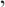 Статья 16. Реестры закупокПолучатели бюджетных средств обязаны внести реестры закупок, осуществленных без заключения государственных или муниципальных контрактов.2. Реестры закупок, осуществленных без заключения государственных или муниципальных контрактов, должны содержать следующие сведения:- краткое наименование закупаемых товаров, работ и услуг;- наименование и местонахождение поставщиков, подрядчиков и исполнителей услуг; - цена и дата закупки.Статья 17. Бюджетные инвестиции в объекты муниципальной собственностиБюджетные ассигнования на осуществление бюджетных инвестиций в объекты капитального строительства муниципальной собственности в форме капитальных вложений в основные средства предусматриваются в соответствии с долгосрочными целевыми программами, среднесрочными программами социально-экономического развития муниципального образования, а также нормативными правовыми актами муниципального образования.Решения о подготовке и реализации бюджетных инвестиций в объекты капитального строительства муниципальной собственности муниципального образования принимаются непосредственно администрации муниципального образования.3. Решением сельской Думы о местном бюджете должно быть предусмотрено выделение бюджетных ассигнований на софинансирование объектов	капитального строительства муниципальной собственности, включенных в целевые программы.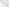 4. Бюджетные инвестиции в объекты капитального строительства за счет средств бюджета поселения осуществляются в соответствии с муниципальной адресной инвестиционной программой, порядок формирования и реализации которой устанавливается администрацией муниципального образования.Статья 18. Муниципальные программыl. Муниципальные программы, реализуемые за счет средств местного бюджета, утверждаются администрацией муниципального образования.Сроки реализации муниципальных программ определяются администрацией муниципального образования в устанавливаемом ею порядке.Порядок принятия решений о разработке муниципальных программ и их формирования и реализации устанавливается нормативными правовыми актами администрации муниципального образования.2. Объем бюджетных ассигнований на реализацию муниципальных программ утверждается Решением сельской Думы о местном бюджете в составе ведомственной структуры расходов местного бюджета по соответствующей каждой программе целевой статье расходов местного бюджета в соответствии с нормативным правовым актом администрации муниципального образования, утвердившим программу.Муниципальные программы, предлагаемые к финансированию начиная с очередного финансового года, подлежат утверждению администрацией муниципального образования не позднее одного месяца до дня внесения проекта Решения сельской Думы о местном бюджете в сельскую Думу3.  По каждой муниципальной программе ежегодно проводится оценка эффективности ее реализации. Порядок проведения и критерии указанной оценки устанавливаются администрацией муниципального образования.По результатам указанной оценки администрацией муниципального образования не позднее, чем за один месяц до дня внесения проекта Решения сельской Думы о местном бюджете в сельскую Думу может быть принято решение о сокращении, начиная с очередного финансового года, бюджетных ассигнований на реализацию программы или о досрочном прекращении ее реализации.В случае принятия данного решения и при наличии заключенных во исполнение соответствующих программ муниципальных контрактов в местном бюджете предусматриваются бюджетные ассигнования на исполнение расходных обязательств, вытекающих из указанных контрактов, по которым сторонами не достигнут соглашение об их прекращении.Статья 19. Ведомственные целевые программыВ местном бюджете предусматриваться бюджетные ассигнования на реализацию ведомственных целевых программ, разработка, утверждение и реализация которых осуществляются в порядке, установленном администрацией муниципального образования.Статья 20. Резервный фонд администрации муниципального образованияВ расходной части бюджета предусматривается создание резервного фонда администрации муниципального образования (далее - резервный фонд).Размер резервного фонда устанавливается решением о бюджете и не может превышать 3 процента  утвержденного указанным решением общего объема расходов бюджета.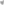 Средства резервного фонда местной администрации направляются на финансовое обеспечение непредвиденных расходов, в том числе на проведение аварийно-восстановительных работ и иных мероприятий, связанных с ликвидацией последствий стихийных бедствий и других чрезвычайных ситуаций, а также на иные мероприятия, предусмотренные порядком, указанным в пункте 5 настоящей статьи.4. Бюджетные ассигнования резервного фонда местной администрации, предусмотренные в составе местного бюджета, используются по решению местной администрации.5. Порядок использования бюджетных ассигнований резервного фонда местной администрации, предусмотренных в составе местного бюджета, устанавливается местной администрацией.6.	Отчет об использовании бюджетных ассигнований резервного фонда местных администраций прилагается к годовому отчету об исполнении соответствующего бюджета».Статья 21. Осуществление расходов, не предусмотренных местным бюджетом1.	Если принимается нормативный правовой акт муниципального образования, предусматривающий увеличение расходных обязательств муниципального образования по существующим видам расходных обязательств муниципального образования или введение новых видов расходных обязательств муниципального образования, которые до его принятия не исполнялись ни одним публично-правовым образованием, указанный нормативный правовой акт должен содержать нормы, определяющие, источники и порядок исполнения новых видов расходных обязательств муниципального образования, в том числе, в случае необходимости, порядок передачи финансовых ресурсов на новые виды расходных обязательств в соответствующие бюджеты бюджетной системы Российской Федерации.2.	Выделение бюджетных ассигнований на принятие новых видов расходных обязательств муниципального образования или увеличение бюджетных ассигнований на исполнение существующих видов расходных обязательств муниципального образования может осуществляться только с начала очередного финансового года при условии включения соответствующих бюджетных ассигнований в Решение сельской Думы о местном бюджете, либо в текущем финансовом году после внесения соответствующих изменений в Решение сельской Думы о местном бюджете при наличии соответствующих источников дополнительных поступлений в местный бюджет и (или) при сокращении бюджетных ассигнований по отдельным статьям расходов местного бюджета.Статья 22. Реестр расходных обязательств муниципального образования1	. Под реестром расходных обязательств муниципального образования понимается используемый при составлении проекта местного бюджета свод (перечень) законов, иных нормативных правовых актов, обусловливающих публичные нормативные обязательства и (или) правовые основания для иных расходных обязательств с указанием соответствующих положений (статей, частей, пунктов, подпунктов, абзацев) законов и иных нормативных правовых актов с оценкой объемов бюджетных ассигнований, необходимых для исполнения, включенных в реестр обязательств.2	. Реестр расходных обязательств муниципального образования ведется в порядке, установленном администрацией муниципального образования.Статья 23. Дефицит местного бюджета, источники его финансирования1. Дефицит местного бюджета на очередной финансовый год и плановый период устанавливается Решением сельской Думы о местном бюджете с соблюдением ограничений, установленных Бюджетным кодексом Российской Федерации.2. Состав источников финансирования дефицита местного бюджета определяется в соответствии с положениями статьи 96 Бюджетного кодекса Российской Федерации. З. Остатки средств местного бюджета на начало текущего финансового года в объеме, определяемом решением сельской Думы о местном бюджете, могут направляться в текущем финансовом году на покрытие временных кассовых разрывов.4. Доходы, фактически полученные при исполнении местного бюджета сверх утвержденных, решением о бюджете общего объема доходов, могут направляться без внесения изменений в решение о бюджете на текущий финансовый год на замещение муниципальных заимствований, погашение муниципального долга, а также на исполнение публичных нормативных обязательств муниципального образования, в случае недостаточности предусмотренных на их исполнение бюджетных ассигнований в размере, предусмотренном пунктом 3 статьи 217 Бюджетного кодекса Российской Федерации.Глава 4. МЕЖБЮДЖЕТНЫЕ ТРАНСФЕРТЫСтатья 24. Формы межбюджетных трансфертов, предоставляемых бюджету муниципального образованияМежбюджетные трансферты из местных бюджетов предоставляются в форме:-	дотаций из бюджетов муниципальных районов на выравнивание бюджетной обеспеченности поселения;-	 субсидий бюджетам муниципальных образований;- субсидий бюджетам субъектов Российской Федерации в случаях, установленных статьей 142.2 настоящего Кодекса;- иных межбюджетных трансфертов.Межбюджетные трансферты из федерального, краевого и регионального бюджета, бюджету Юрьевского сельского поселения (за исключением межбюджетных трансфертов на осуществление части полномочий по решению вопросов местного значения в соответствии с заключенными соглашениями) предоставляются при условии соблюдения муниципальным образованием бюджетного законодательства Российской Федерации.Порядок и условия предоставления иных межбюджетных трансфертов, предоставляемых из бюджета муниципального образования в районный бюджет, устанавливаются администрацией муниципального образования.Статья 25. Выравнивание бюджетной обеспеченности поселенияВыравнивание бюджетной обеспеченности поселения осуществляется путем предоставления бюджету муниципального образования дотаций на выравнивание бюджетной обеспеченности поселений их бюджета субъекта Российской Федерации или из бюджета муниципального района в случае наделения законом субъекта Российской Федерации органов местного самоуправления муниципального района полномочиями органов государственной власти субъекта Российской Федерации по расчету и предоставлению дотаций бюджету муниципального образования за счет средств бюджета субъекта Российской Федерации в соответствии с Бюджетным кодексом Российской Федерации и принимаемыми в соответствии с ним законами субъекта Российской Федерации, а также дотаций на выравнивание бюджетной обеспеченности поселений из бюджета муниципального района в соответствии с Бюджетным кодексом и принимаемыми в соответствии с ним законами субъекта Российской Федерации и нормативными правовыми актами представительного органа муниципального района.Статья 26. Субсидии и иные межбюджетные трансферты, предоставляемые муниципальному образованию из бюджетов субъектов Российской Федерацииl. В целях софинансирования расходных обязательств, возникающих при выполнении полномочий органов местного самоуправления по вопросам местного значения, из бюджета субъекта Российской Федерации предоставляются субсидии муниципальному образованию в соответствии с Бюджетным кодексом Российской Федерации и принимаемыми в соответствии с ним законами субъекта Российской Федерации.2. В случаях и порядке, установленных законами субъекта Российской Федерации в соответствии с Бюджетным кодексом Российской Федерации и принимаемыми в соответствии с ними иными нормативными правовыми актами органов государственной власти субъекта Российской Федерации, муниципальному образованию могут быть предоставлены иные межбюджетные трансферты из бюджета субъекта Российской Федерации.Статья 27. Субсидии, иные межбюджетные трансферты, предоставляемые из бюджета муниципального образования1 . Законом субъекта Российской Федерации может быть предусмотрено предоставление бюджету субъекта Российской Федерации субсидий из бюджета муниципального образования в соответствии с требованиями Бюджетного кодекса Российской Федерации.2. Поселения, входящие в состав муниципального района, перечисляют в бюджет муниципального района межбюджетные субсидии на решение вопросов местного значения межмуниципального характера, определенных настоящим Федеральным законом, в случаях, установленных уставом муниципального района в соответствии с требованиями Бюджетного кодекса Российской Федерации.Статья 28. Иные межбюджетные трансфертыВ случаях и порядке, которые предусмотрены федеральными законами и (или) принятыми в соответствии с ними нормативными правовыми актами Правительства Российской Федерации, бюджету муниципального образования могут быть предоставлены иные межбюджетные трансферты.Соглашения о предоставлении иных межбюджетных трансфертов из федерального бюджета бюджету муниципального образования и дополнительные соглашения к указанным соглашениям, предусматривающие внесение в них изменений или их расторжение, заключаются в соответствии с типовыми формами, утверждаемыми Министерством финансов Российской Федерации.Статья 29. Субвенции муниципальному образованию из бюджета субъекта Российской ФедерацииПод субвенциями местным бюджетам из бюджета субъекта Российской Федерации понимаются межбюджетные трансферты, предоставляемые местным бюджетам в целях финансового обеспечения расходных обязательств муниципальных образований, возникающих при выполнении государственных полномочий Российской Федерации, субъектов Российской Федерации, переданных для осуществления органам местного самоуправления в установленном порядке.Субвенции местным бюджетам из бюджета субъекта Российской Федерации распределяются в соответствии с едиными для каждого вида субвенции методиками, утверждаемыми законом субъекта Российской Федерации в соответствии с требованиями Бюджетного кодекса, между всеми муниципальными образованиями субъекта Российской Федерации, органы местного самоуправления которых осуществляют переданные им отдельные государственные полномочия, пропорционально численности населения (отдельных групп населения), потребителей соответствующих государственных (муниципальных) услуг, другим показателям и с учетом нормативов формирования бюджетных ассигнований на исполнение соответствующих обязательств и объективных условий, влияющих на стоимость государственных (муниципальных) услуг в муниципальных образованиях.Глава 5. МУНИЦИПАЛЬНЫЙ ДОЛГ И МУНИЦИПАЛЬНЫЕ ГАРАНТИИСтатья 30. Структура муниципального долга муниципального образования, виды и срочность долговых обязательств муниципального образованияСтруктура муниципального долга муниципального образования представляет собой группировку долговых обязательств муниципального образования по установленным статьей 100 Бюджетного кодекса Российской Федерации видам долговых обязательств по:- ценным бумагам муниципального образования (муниципальным ценным бумагам);- бюджетным кредитам, привлеченным в местный бюджет от других бюджетов бюджетной системы Российской Федерации;- кредитам, полученным муниципальным образованием от кредитных организаций; - гарантиям муниципального образования (муниципальным гарантиям).Статья 31. Предельный объем муниципального долга муниципального образованияПредельный объем муниципального долга муниципального образования устанавливается в соответствии со статьей 107 Бюджетного кодекса Российской Федерации. Предельный объем муниципального долга не должен превышать утвержденный общий годовой объем доходов местного бюджета без учета утвержденного объема безвозмездных поступлений и (или) поступлений налоговых доходов по дополнительным нормативам отчислений.Статья 32. Учет и регистрация муниципальных долговых обязательств муниципального образованияУчет и регистрация муниципальных долговых обязательств муниципального образования осуществляются в муниципальной долговой книге муниципального образования, ведение которой осуществляется в соответствии со статьей 121 Бюджетного кодекса Российской Федерации.Статья 33. Обслуживание муниципального долга муниципального образованияПод обслуживанием муниципального долга муниципального образования понимаются операции по выплате доходов по муниципальным долговым обязательствам муниципального образования в виде процентов по ним и (или) дисконта, осуществляемые за счет средств местного бюджета.Выполнение кредитной организацией или другой специализированной финансовой организацией функций генерального агента (агента) администрации муниципального образования по обслуживанию долгов обязательств муниципального образования, а также по их размещению, выкупу, обмену и погашению осуществляется на основе агентских соглашений, заключенных с администрацией муниципального образования.3. Оплата услуг агентов по осуществлению ими функций, предусмотренных агентскими соглашениям и, заключенными с администрацией муниципального образования, производится за счет средств местного бюджета.4. Предельные объемы расходов на обслуживание муниципального долга муниципального образования устанавливаются в соответствии со статьей 111 Бюджетного кодекса Российской Федерации.Статья 34. Превышение предельного объема долга сельского поселения и предельных объемов расходов на обслуживание муниципального долга сельского поселенияЕсли при исполнении местного бюджета нарушаются предельные значения, указанные в статьях 107 и 111 Бюджетного кодекса Российской Федерации, администрация муниципального образования не вправе принимать новые долговые обязательства, за исключением принятия соответствующих долговых обязательств в целях реструктуризации долга муниципального образования.Статья 35. Осуществление муниципальных заимствований муниципального образования Под муниципальными внутренними заимствованиями понимается привлечение от имени муниципального образования заемных средств в местный бюджет путем размещения муниципальных ценных бумаг и в форме кредитов из других бюджетов бюджетной системы Российской Федерации и от кредитных организаций, по которым возникают долговые обязательства муниципального образования как заемщика, выраженные в валюте Российской Федерации. Муниципальные внутренние заимствования осуществляются в целях финансирования дефицита местного бюджета, погашения долговых обязательств муниципального образования, пополнения в течение финансового года остатков средств на счетах местного бюджета, а также в целях предоставления бюджетных кредитов местным бюджетам из бюджета субъекта Российской Федерации, предусмотренных порядком предоставления бюджетных кредитов из федерального бюджета бюджетам субъектов Российской Федерации. Под муниципальными внешними заимствованиями понимается привлечение кредитов в местный бюджет из федерального бюджета от имени муниципального образования в рамках использования Российской Федерацией целевых иностранных кредитов, по которым возникают долговые обязательства муниципального образования перед Российской Федерацией, выраженные в иностранной валюте. Муниципальные внешние заимствования осуществляются в целях финансирования проектов, включенных в программу государственных внешних заимствований Российской Федерации на очередной финансовый год и плановый период. Право осуществления муниципальных заимствований от имени муниципального образования в соответствии с настоящим Кодексом и уставом муниципального образования принадлежит местной администрации (исполнительно-распорядительному органу муниципального образования). Под предельным объемом муниципальных заимствований на соответствующий финансовый год понимается совокупный объем привлечения средств в местный бюджет по программам муниципальных внутренних и внешних заимствований на соответствующий финансовый год Объемы привлечения средств в местный бюджет устанавливаются программами муниципальных внутренних и внешних заимствований на очередной финансовый год и плановый период (очередной финансовый год), и общая сумма привлечения средств в соответствующем финансовом году не должна превышать общую сумму средств, направляемых на финансирование дефицита местного бюджета, и объемов погашения долговых обязательств муниципального образования, за исключением объёма не использованного на конец соответствующего года остатка бюджетного кредита, привлеченного на финансовое обеспечение реализации инфраструктурных проектов, утвержденных на соответствующий финансовый год решением о местном бюджете, с учетом положений статей 103 и 104 Бюджетного Кодекса. В случае, если общая сумма заимствований муниципального образования в отчетном финансовом году превысила общую сумму средств, направленных на финансирование дефицита местного бюджета, и объемов погашения долговых обязательств муниципального образования по итогам отчетного финансового года, образовавшиеся на января текущего года остатки средств местного бюджета в сумме указанного превышения должны быть направлены на цели, предусмотренные статьей 96 Бюджетного Кодекса, с сокращением предельного объема заимствований на текущий финансовый год».Статья 36, Программа муниципальных заимствований сельского поселения	1. Программа муниципальных заимствований муниципального образования на очередной финансовый год и плановый период представляет собой перечень всех заимствований муниципального образования с указанием объема привлечения и объема средств, направляемых на погашение основной суммы долга, по каждому виду заимствований.	Программа муниципальных заимствований муниципального образования на очередной финансовый год и плановый период является приложением к решению сельской Думы о местном бюджете.Проведение в соответствии со статьей 105 Бюджетного кодекса Российской Федерации реструктуризации муниципального долга муниципального образования не отражается в программе муниципальных заимствований муниципального образования.Статья 37. Отражение в местном бюджете поступлений средств от заимствований, погашения муниципального долга муниципального образования, возникшего из заимствований, и расходов на его обслуживание	Отражение в местном бюджете поступлений средств от заимствований, погашения муниципального долга муниципального образования, возникшего из заимствований, и расходов на его обслуживание производится в соответствии со статьей 113 Бюджетного кодекса Российской Федерации.Статья 38. Порядок и условия предоставления муниципальных гарантий муниципального образования1. От имени муниципального образования муниципальные гарантии предоставляются администрацией муниципального образования в пределах общей суммы предоставляемых гарантий, указанной в решении о бюджете муниципального образования в соответствии с требованиями Бюджетного кодекса и в порядке, установленном муниципальными правовыми актами муниципального образования.2. Предоставление муниципальных гарантий муниципального образования осуществляется администрацией муниципального образования на основании решения о бюджете муниципального образования, правовых актов администрации муниципального образования, а также договоров о предоставлении муниципальной гарантии муниципальному образованию при выполнении условий:- проведения администрацией муниципального образования анализа финансового состояния принципала в установленном им порядке;- предоставления принципалом (за исключением случаев, когда принципалом является Российская Федерация, субъект Российской Федерации) соответствующего требованиям статьи 93.2 Бюджетного кодекса Российской Федерации и гражданского законодательства Российской Федерации, обеспечения исполнения обязательств принципала по удовлетворению регрессного требования к принципалу в связи с исполнением в полном объеме или в какой-либо части гарантии;- отсутствия у принципала, его поручителей (гарантов) просроченной задолженности по денежным обязательствам перед муниципальным образованием, по обязательным платежам в бюджетную систему Российской Федерации, а также неурегулированных обязательств по муниципальным гарантиям, ранее предоставленным от имени муниципального образования.При предоставлении муниципальной гарантии для обеспечения обязательств по возмещению ущерба, образовавшегося при наступлении гарантийного случая некоммерческого характера, а также муниципальной гарантии без права регрессного требования гаранта к принципалу анализ финансового состояния принципала может не проводиться. При предоставлении указанных гарантий обеспечение исполнения обязательств принципала перед гарантом, которые могут возникнуть в связи с предъявлением гарантом регрессных требований к принципалу, не требуется. 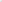 3.Оценка ликвидности (надежности) банковской гарантии, поручительства, предоставляемых в обеспечение исполнения обязательств принципала, которые могут возникнуть в будущем в связи с предъявлением гарантом, исполнившим в полном объеме или в какой-либо части обязательства по гарантии, регрессных требований к принципалу осуществляется администрацией муниципального образования, в порядке им установленном.Оценка имущества, предоставляемого муниципальным образованием в обеспечение обязательств принципала по удовлетворению регрессного требования к принципалу в связи с исполнением в полном объеме или в какой-либо части гарантии осуществляется органом по управлению муниципальной собственностью в порядке, установленном администрацией муниципального образования.Предоставление муниципальной гарантии, а также заключение договора о предоставлении муниципальной гарантии осуществляется после представления принципалом в администрацию муниципального образования, документов согласно перечню, устанавливаемому администрацией муниципального образования. Администрация муниципального образования заключает договоры о предоставлении муниципальных гарантий муниципального образования об обеспечении исполнения принципалом его возможных будущих обязательств по возмещению гаранту в порядке регресса сумм, уплаченных гарантом во исполнение (частичное исполнение) обязательств по гарантии и выдает муниципальные гарантии. Муниципальные гарантии муниципального образования предоставляются с взиманием платы, размер которой устанавливается решением о бюджете поселения муниципального образования.Глава 6. БЮДЖЕТНЫЙ ПРОЦЕСС В МУНИЦИПАЛЬНОМ ОБРАЗОВАНИЙСтатья 39. Участники бюджетного процесса в муниципальном образовании Участниками бюджетного процесса в муниципальном образовании являются:l) Юрьевская сельская Дума Котельничского района Кировской области (далее по тексту — сельская Дума):2) глава Юрьевского сельского поселения Котельничского района Кировской области (далее по тексту — глава поселения):3) администрация Юрьевского сельского поселения Котельничского района Кировской области (далее по тексту — администрация муниципального образования):4) органы Федерального казначейства;5) финансовое Управление администрации Котельничского района;6) органы муниципального финансового контроля (далее по тексту — контрольный орган);7) главные администраторы (администраторы) доходов бюджета;8) главные администраторы (администраторы) источников финансирования дефицита бюджета; 9) главные распорядители (распорядители) средств бюджета; 10) получатели средств бюджета.Статья 40. Бюджетные полномочия сельской Думы Сельская Дума:определяет порядок организации бюджетного процесса в муниципальном образовании;рассматривает и утверждает местный бюджет, изменения и дополнения, вносимые в него и отчет о его исполнении;формирует и определяет правовой статус органа, осуществляющего контроль исполнения местного бюджета;утверждает отчет об исполнении бюджета;вводит местные налоги, устанавливаем налоговые ставки, порядок и сроки уплаты, предоставляет налоговые льготы по ним;устанавливает порядок использования доходов от сдачи в аренду имущества, находящегося в собственности муниципального образования и переданного в оперативное управление муниципальным казённым учреждениям;устанавливает перечень и коды целевых статей и видов расходов бюджета;осуществляет иные бюджетные полномочия, установленные настоящим Положением и отнесенные бюджетным законодательством Российской Федерации к полномочиям сельской Думы.Статья 41. Бюджетные полномочия главы муниципального образования	1)	глава муниципального образования подписывает и опубликовывает (обнародует) решения, принятые сельской Думой в порядке, установленном Уставом муниципального образования.	2)	осуществляет полномочия, определенные бюджетным законодательством Российской Федерации, настоящим Положением, иными нормативными правовыми актами Юрьевского сельского поселения.Статья 42. Бюджетные полномочия администрации муниципального образования Администрация муниципального образования:l) обеспечивает составление проекта местного бюджета; 2) обеспечивает исполнение местного бюджета;3)	представляет проект местного бюджета на очередной финансовый год с необходимыми документами и материалами в сельскую Думу;4)	представляет отчет об исполнении местного бюджета в сельскую Думу;5)	осуществляет иные полномочия, определенные бюджетным законодательством Российской Федерации, настоящим Положением, иными нормативными правовыми актами Юрьевского сельского поселения.Статья 43. Бюджетные полномочия контрольного органа сельского поселения1. Контрольный орган осуществляет контроль исполнения местного бюджета, проводит экспертизы и готовит заключения на проекты местного бюджета, на годовой отчет об исполнении местного бюджета и иных нормативных правовых актов Юрьевского сельского поселения, регулирующих бюджетные правоотношения.Статья 44. Бюджетные полномочия главного администратора (администратора) доходов местного бюджета 1. Главный администратор доходов бюджета:1) формирует перечень подведомственных ему администраторов доходов бюджета;2) представляет сведения, необходимые для составления среднесрочного финансового плана и (или) проекта бюджета;З) представляет сведения для составления и ведения кассового плана;4)	формирует и представляет бюджетную отчетность главного администратора доходов бюджета;5)	представляет для включения перечень источников доходов бюджетов Российской Федерации и реестр источников доходов бюджета сведения о закрепленных за ним источникам доходов;6)	утверждает методику прогнозирования поступлений доходов в бюджет в соответствии с общими требованиями к такой методике, установленными Правительством Российской Федерации;7)	осуществляет иные бюджетные полномочия, установленные Бюджетным кодексом и принимаемым и в соответствии с ним нормативными правовыми актами (муниципальными правовыми актами), регулирующими бюджетные правоотношения.2. Бюджетные полномочия главных администраторов доходов местного бюджета, являющихся органами местного самоуправления сельского поселения, осуществляются в порядке, установленном администрацией сельского поселения.3. Администратор доходов бюджета:1)	осуществляет начисление, учет и контроль за правильностью исчисления, полнотой и своевременностью осуществления платежей в бюджет, пеней и штрафов по ним;2)	осуществляет взыскание задолженности по платежам в бюджет, пеней и штрафов 3)	принимает решение о возврате излишне уплаченных (взысканных) платежей в бюджет, пеней и штрафов, а также процентов за несвоевременное осуществление такого возврата и процентов, начисленных на излишне взысканные суммы, и представляет поручение в орган казначейского исполнения Котельничского района для осуществления возврата в порядке, установленном Министерством финансов Российской Федерации;4)	принимает решение о зачете (уточнении) платежей в бюджет и представляет уведомление в орган Федерального казначейства;5)	в случае и порядке, установленных главным администратором доходов бюджета формирует и представляет главному администратору доходов бюджета сведения и бюджетную отчетность, необходимые для осуществления полномочий соответствующего главного администратора доходов бюджета;6)	осуществляет иные бюджетные полномочия, установленные Бюджетным кодексом Российской Федерации и принимаемыми в соответствии с ним нормативными правовыми актами (муниципальными правовыми актами), регулирующими бюджетные правоотношения.7)	предоставляет информацию, необходимую для уплаты денежных средств физическими и юридическими лицами за государственные и муниципальные услуги, а также иных платежей, являющихся источниками формирования доходов бюджетов бюджетной системы Российской Федерации, в Государственную информационную систему о государственных и муниципальных платежей в соответствии с порядком, установленным Федеральным законом от 27.07.2010 № 210-ФЗ «Об организации предоставления государственных и муниципальных услуг».8)	принимает решение о признании безнадежной к взысканию задолженности по платежам в бюджет; 9) осуществляет иные бюджетные полномочия, установленные Бюджетным кодексом и принимаемым и в соответствии с ним нормативными правовыми актами (муниципальными правовыми актами), регулирующими бюджетные правоотношения.Статья 45. Бюджетные полномочия главного администратора (администратора) источников финансирования дефицита бюджета муниципального образования1. Главный администратор источников финансирования дефицита бюджета обладает следующими бюджетными полномочиями:формирует перечни подведомственных ему администраторов источников финансирования дефицита бюджета;осуществляет планирование (прогнозирование) поступлений и выплат по источникам финансирования дефицита бюджета;3) обеспечивает адресность и целевой характер использования выделенных в его распоряжение ассигнований, предназначенных для погашения источников финансирования дефицита бюджета;распределяет бюджетные ассигнования по подведомственным администраторам источников финансирования дефицита бюджета и исполняет соответствующую часть бюджета;формирует бюджетную отчетность главного администратора источников финансирования дефицита бюджета;утверждает методику прогнозирования поступлений по источникам финансирования дефицита бюджета в соответствии с общими требованиями к такой методике, установленными Правительством Российской Федерации:составляет обоснования бюджетных ассигнований.2. Администратор источников финансирования дефицита бюджета: l) осуществляет планирование (прогнозирование) поступлений и выплат по источникам финансирования дефицита бюджета;осуществляет контроль за полнотой и своевременностью поступления в бюджет источников финансирования дефицита бюджета;обеспечивает поступления в бюджет и выплаты из бюджета по источникам финансирования дефицита бюджета;формирует и представляет бюджетную отчетность:осуществляет иные бюджетные полномочия, установленные Бюджетным кодексом Российской Федерации и принимаемыми в соответствии с ним нормативными правовыми актами (муниципальными правовыми актами), регулирующими бюджетные правоотношения.Статья 46. Бюджетные полномочия главного распорядителя (распорядителя) средств бюджета муниципального образования1. Главный распорядитель бюджетных средств:обеспечивает результативность, адресность и целевой характер использования бюджетных средств в соответствии с утвержденными ему бюджетными ассигнованиями и лимитами бюджетных обязательств;формирует перечень подведомственных ему распорядителей и получателей бюджетных средств;ведет реестр расходных обязательств, подлежащих исполнению в пределах утвержденных ему лимитов бюджетных обязательств и бюджетных ассигнований;осуществляет планирование соответствующих расходов бюджета, составляет обоснования бюджетных ассигнований;составляет, утверждает и ведет бюджетную роспись, распределяет бюджетные ассигнования, лимиты бюджетных обязательств по подведомственным распорядителям и получателям бюджетных средств и исполняет соответствующую часть бюджета;вносит предложения по формированию и изменению лимитов бюджетных обязательств;вносит предложения по формированию и изменению сводной бюджетной росписи;определяет порядок утверждения бюджетных смет подведомственных получателей бюджетных средств, являющихся казенными учреждениями;формирует и утверждает государственные (муниципальные) задания;10) обеспечивает соблюдение получателями межбюджетных субсидий, субвенций и иных межбюджетных трансфертов. имеющих целевое назначение, а также иных субсидий и бюджетных инвестиций, определенных настоящим Кодексом, условий, целей и порядка, установленных при их предоставлении;11) формирует бюджетную отчетность главного распорядителя бюджетных средств;отвечает соответственно от имени Российской Федерации, субъекта Российской Федерации, муниципального образования по денежным обязательствам подведомственных ему получателей бюджетных средств;осуществляет иные бюджетные полномочия, установленные Бюджетным кодексом и принимаемыми в соответствии с ним нормативными правовыми актами (муниципальными правовыми актами), регулирующими бюджетные правоотношения.2. Распорядитель бюджетных средств:1 ) осуществляет планирование соответствующих расходов бюджета;распределяет бюджетные ассигнования, лимиты бюджетных обязательств по подведомственным распорядителям и (или) получателям бюджетных средств и исполняет соответствующую часть бюджета;вносит предложения главному распорядителю бюджетных средств, в ведении которого находится, по формированию и изменению бюджетной росписи:обеспечиваем соблюдение получателями межбюджетных субсидий, субвенций и иных межбюджетных трансфертов, имеющих целевое назначение, а также иных субсидий и бюджетных инвестиций, определенных настоящим Кодексом, условий, целей и порядка, установленных при их предоставлении;5) в случае и порядке, установленных соответствующим главным распорядителем бюджетных средств, осуществляет отдельные бюджетные полномочия главного распорядителя бюджетных средств, в ведении которого находится.Статья 47. Бюджетные полномочия получателя бюджетных средств Получатель бюджетных средств:1)	составляет и исполняет бюджетную смету;2)	принимает и (или) исполняет в пределах доведенных лимитов бюджетных обязательств и (или) бюджетных ассигнований бюджетные обязательства;3)	обеспечивает результативность, целевой характер использования предусмотренных ему бюджетных ассигнований;4)	вносит соответствующему главному распорядителю (распорядителю) бюджетных средств, предложения по изменению бюджетной росписи;5)	ведет бюджетный учет либо передает на основании соглашения это полномочие иному муниципальному казённому учреждению;6)	формирует и представляет бюджетную отчетность получателя бюджетных средств соответствующему главному распорядителю (распорядителю) бюджетных средств;7)	осуществляет иные бюджетные полномочия, установленные Бюджетным кодексом Российской Федерации и принимаемыми в соответствии с ним нормативными правовыми актами (муниципальными правовыми актами), регулирующими бюджетные правоотношения.Глава 7. ПОРЯДОК СОСТАВЛЕНИЯ ПРОЕКТА БЮДЖЕТАСтатья 48. Общие положения1. Проект местного бюджета составляется на основе прогноза социально- экономического развития муниципального образования в целях финансового обеспечения расходных обязательств муниципального образования.2. Проект местного бюджета составляется в порядке и в сроки, установленные администрацией муниципального образования в соответствии с положениями Бюджетного кодекса Российской Федерации и настоящего Положения.3. Проект местного бюджета составляется и утверждается сроком на три года - очередной финансовый год и плановый период.В случае если проект бюджета муниципального образования составляется и утверждается на очередной финансовый год, администрация муниципального образования разрабатывает и утверждает среднесрочный финансовый Юрьевского сельского поселения.Статья 49. Среднесрочный финансовый план муниципального образования1. Среднесрочный финансовый план муниципального образования ежегодно разрабатывается по форме и в порядке, установленным администрацией муниципального образования с соблюдением положений Бюджетного кодекса.2. Проект среднесрочного финансового плана поселения утверждается главой администрации муниципального образования и представляется в сельскую Думу одновременно с проектом бюджета поселения.3. Значения показателей среднесрочного финансового плана муниципального образования и основных показателей проекта бюджета поселения должны соответствовать друг другу.Статья 50. Долгосрочное бюджетное планирование1. Долгосрочное бюджетное планирование осуществляется путем формирования бюджетного прогноза муниципального образования на долгосрочный период в случае, если представительный орган муниципального образования принял решение о его формировании в соответствии с требованиями настоящего Кодекса.2.	Под бюджетным прогнозом на долгосрочный период понимается документ, содержащий прогноз основных характеристик соответствующих бюджетов (консолидированных бюджетов) бюджетной системы Российской Федерации, показатели финансового обеспечения государственных (муниципальных) программ на период их действия, иные показатели, характеризующие бюджеты (консолидированные бюджеты) бюджетной системы Российской Федерации, а также содержащий основные подходы к формированию бюджетной политики на долгосрочный период.3. Бюджетный прогноз муниципального образования на долгосрочный период разрабатывается каждые три года на шесть и более лет на основе прогноза социально-экономического развития муниципального образования на соответствующий период.Бюджетный прогноз муниципального образования на долгосрочный период разрабатывается каждые три года на шесть и более лет на основе прогноза социально-экономического развития муниципального образования на соответствующий период.Бюджетный прогноз Российской Федерации, субъекта Российской Федерации, муниципального образования на долгосрочный период может быть изменен с учетом изменения прогноза социально-экономического развития муниципального образования на соответствующий период и принятого решения о соответствующем бюджете без продления периода его действия.4.	Порядок разработки и утверждения, период действия, а также требования к составу и содержанию бюджетного прогноза муниципального образования на долгосрочный период устанавливаются местной администрацией с соблюдением требований Бюджетного кодекса.Бюджетный прогноз (проект бюджетного прогноза, проект изменений бюджетного прогноза) Российской Федерации, субъекта Российской Федерации, муниципального образования на долгосрочный период (за исключением показателей финансового обеспечения государственных (муниципальных) программ) представляется в законодательный (представительный) орган одновременно с проектом закона (решения) о соответствующем бюджете,Бюджетный прогноз (изменения бюджетного прогноза) муниципального образования на долгосрочный период утверждается (утверждаются) местной администрацией в срок, не превышающий двух месяцев со дня официального опубликования закона (решения) о соответствующем бюджете.Статья 51. Органы, осуществляющие составление проекта местного бюджетаСоставление проекта местного бюджета исключительная прерогатива администрации муниципального образования.Непосредственное составление проекта местного бюджета осуществляет администрация муниципального образования.Статья 52. Сведения, необходимые для составления проекта местного бюджетаВ целях своевременного и качественного составления проекта местного бюджета Управление финансов имеет право получать необходимые сведения от органов местного самоуправления района и участников бюджетного процесса.Составление проекта местного бюджета основывается на:положениях послания Президента Российской Федерации Федеральному Собранию Российской Федерации, определяющих бюджетную политику (требования к бюджетной политике) в Российской Федерации; основных направлениях бюджетной и налоговой политики муниципального образования) прогнозе социально-экономического развития; бюджетном прогнозе (проекте бюджетного прогноза, проекте изменений бюджетного прогноза) на долгосрочный период; муниципальных программах (проектах муниципальных программ, проектах изменений указанных программ).Статья 53. Прогноз социально-экономического развития муниципального образованияПрогноз социально-экономического развития муниципального образования разрабатывается на период не менее трех лет.Прогноз социально-экономического развития муниципального образования ежегодно разрабатывается в порядке, установленном администрацией муниципального образования. Прогноз социально-экономического развития муниципального образования одобряется администрацией муниципального образования одновременно с принятием решения о внесении проекта местного бюджета в сельскую Думу.В пояснительной записке к прогнозу социально-экономического развития муниципального образования приводится обоснование параметров прогноза, в том числе их сопоставление с ранее утвержденными параметрами с указанием причин и факторов прогнозируемых изменений.Изменение прогноза социально-экономического развития муниципального образования в ходе составления или рассмотрения проекта местного бюджета влечет за собой изменение основных характеристик проекта местного бюджета.Разработка прогноза социально-экономического развития муниципального образования осуществляется администрацией муниципального образования.В целях формирования бюджетного прогноза муниципального образования на долгосрочный период разрабатывается прогноз социально-экономического развития муниципального образования на долгосрочный период в порядке, установленном местной администрацией.Прогноз социально-экономического развития поселения на долгосрочный период может разрабатываться местной администрацией муниципального района в соответствии с соглашением между местной администрацией поселения и местной администрацией муниципального района, за исключением случая, установленного абзацем вторым пункта 1 статьи 154 Бюджетного кодекса.Статья 54. Прогнозирование доходов местного бюджетаДоходы местного бюджета прогнозируются на основе прогноза социально-экономического развития муниципального образования, в условиях действующего на день внесения проекта Решения сельской Думы о местном бюджете, о налогах и сборах и бюджетного законодательства Российской Федерации, а также законодательства Российской Федерации, законов Кировской области, устанавливающих неналоговые доходы местного бюджета.Статья 55. Планирование бюджетных ассигнований местного бюджета1. Планирование бюджетных ассигнований местного бюджета осуществляется в порядке и в соответствии с методикой, устанавливаемой администрацией муниципального образования. Планирование бюджетных ассигнований местного бюджета осуществляется раздельно по бюджетным ассигнованиям на исполнение действующих и принимаемых обязательств.Под бюджетными ассигнованиями местного бюджета на исполнение действующих расходных обязательств понимаются ассигнования, состав и (или) объем которых обусловлены законами, нормативными правовыми актами, договорами и соглашениями, не предлагаемыми (не планируемыми) к изменению в текущем финансовом году, в очередном финансовом году к признанию утратившими силу либо к изменению с увеличением объема бюджетных ассигнований, предусмотренного на исполнение соответствующих обязательств в текущем финансовом году, включая договоры и соглашения, заключенные (подлежащие заключению) получателями средств местного бюджета во исполнение указанных законов и нормативных правовых актов. Планирование бюджетных ассигнований на оказание муниципальных услуг физическим и юридическим лицам осуществляется с учетом муниципального задания на очередной финансовый год и плановый период, а также его выполнения в отчетном финансовом году и текущем финансовом году.Статья 56. Состав показателей, представляемых для рассмотрения и утверждения в решении сельской Думы о местном бюджете1. В Решении о местном бюджете поселения должны содержаться основные характеристики местного бюджета поселения, к которым относятся общий объем доходов, общий объем расходов и дефицит (профицит) бюджета, а также иные показатели, установленные Бюджетным кодексом Российской Федерации, настоящим решением.2. Решением о местном бюджете поселения утверждаются:прогнозируемые доходы местного бюджета поселения по кодам классификации доходов бюджетов Российской Федерации;распределение бюджетных ассигнований по разделам, подразделам, целевым статьям (муниципальным программам и непрограммным направлениям деятельности), группам и подгруппам видов расходов классификации расходов бюджета поселения на очередной финансовый год и плановый период;3) ведомственная структура расходов бюджета поселения на очередной финансовый год и плановый период;общий объем бюджетных ассигнований, направляемых на исполнение публичных нормативных обязательств;объем межбюджетных трансфертов, получаемых из других бюджетов и (или) предоставляемых другим бюджетам системы Российской Федерации в очередном финансовом году и плановом периоде;общий объем условно утверждаемых (утвержденных) расходов (без учета расходов бюджета, предусмотренных за счет межбюджетных трансфертов из других бюджетов бюджетной системы Российской Феде рации, имеющих целевое назначение);источники финансирования дефицита местного бюджета поселения на очередной финансовый год и плановый период;верхний предел муниципального внутреннего долга, муниципального внешнего долга (при наличии у муниципального образования обязательств в иностранной валюте) по состоянию на 1 января года, следующего за очередным финансовым годом и каждым годом планового периода (по состоянию на января года следующего за очередным финансовым годом), с указанием в том числе верхнего предела долга по муниципальным гарантиям в валюте Российской Федерации, муниципальным гарантиям в иностранной валюте (при наличии у муниципального образования обязательств по муниципальным гарантиям в иностранной валюте)иные показатели местного бюджета поселения, установленные Бюджетным кодексом Российской Федерации, настоящим Положением.3. В решении о местном бюджете поселения должны содержаться в составе приложений:источники финансирования дефицита местного бюджета поселения на очередной финансовый год и плановый период;программа муниципальных внутренних заимствований на очередной финансовый год и плановый период;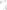 программа муниципальных гарантий на очередной финансовый год и плановый период;4) объем и распределение дотаций на выравнивание уровня бюджетной обеспеченности поселений из местного бюджета;5) объем и распределение межбюджетных трансфертов бюджетам поселений из местного бюджета;В случае, когда решением о местном бюджете поселения не предусмотрено предоставление муниципальных гарантий, программа, указанная в подпункте 3 настоящего пункта, не утверждается. В случае утверждения местного бюджета поселения на очередной финансовый год и плановый период проект решения о местном бюджете поселения утверждается путем изменения параметров планового периода утвержденного бюджета и добавления к ним параметров второго года планового периода проекта местного бюджета поселения.Изменение показателей ведомственной структуры расходов местного бюджета осуществляется путем увеличения или сокращения утвержденных бюджетных ассигнований либо включения в ведомственную структуру расходов бюджетных ассигнований по дополнительным целевым статьям и (или) видам расходов местного бюджета. Под условно утверждаемыми (утвержденными) расходами понимаются не распределенные в плановом периоде по разделам, подразделам, целевым статьям и видам расходов в ведомственной структуре расходов местного бюджета бюджетные ассигнования.6. Решением о местном бюджете может быть предусмотрено использование доходов бюджета по отдельным видам (подвидам) неналоговых доходов, предлагаемых к введению (отражению в бюджете) начиная с очередного финансового года, на цели, установленные решением о местном бюджете, сверх соответствующих бюджетных ассигнований и (или) общего объема расходов местного бюджета.Статья 57. Документы и материалы, представляемые одновременно с проектом решения сельской Думы о местном бюджете1. Одновременно с проектом решения о бюджете в представительный орган представляются: 1) основные направления бюджетной и налоговой политики муниципального образования2) предварительные итоги социально-экономического развития муниципального образования за истекший период текущего финансового года и ожидаемые итоги социально-экономического развития муниципального образования за текущий финансовый год;3) прогноз социально-экономического развития муниципального образования;4)	прогноз основных характеристик (общий объем доходов, общий объем расходов, дефицита (профицита) бюджета) консолидированного бюджета соответствующей территории на очередной финансовый год и плановый период либо проект среднесрочного финансового плана;5)	пояснительная записка к проекту местного бюджета;6)	методики (проекты методик) и расчеты распределения межбюджетных трансфертов;7)	верхний предел муниципального внутреннего долга, муниципального внешнего долга (при наличии у муниципального образования обязательств в иностранной валюте) по состоянию на 1 января года, следующего за очередным финансовым годом и каждым годом планового периода (по состоянию на 1 января года следующего за очередным финансовым годом), с указанием, в том числе верхнего предела долга по муниципальным гарантиям в валюте Российской Федерации, муниципальным гарантиям в иностранной валюте (при наличии у муниципального образования обязательств по муниципальным гарантиям в иностранной валюте);8)	оценка ожидаемого исполнения местного бюджета на текущий финансовый год;9)	предложенные представительными органами, органами судебной системы, органами внешнего муниципального финансового контроля, проекты бюджетных смет указанных органов, представляемые в случае возникновения разногласий с финансовым органом в отношении указанных бюджетных смет;10) иные документы и материалы.Глава 8. ПОРЯДОК РАССМОТРЕНИЯ РЕШЕНИЯ О МЕСТНОМ БЮДЖЕТЕ И ЕГО УТВЕРЖДЕНИЕСтатья 58. Общие положения1. Решение сельской Думы о местном бюджете принимается ежегодно в срок до 24 декабря текущего года в одном чтении на заседании сельской Думы.2. Правом правотворческой инициативы в сельскую Думу при принятии Решения о местном бюджете, Решения об исполнении местного бюджета обладают депутаты сельской Дымы, глава муниципального образования, администрация муниципального образования.Статья 59. Внесение проекта Решения сельской Думы о местном бюджете в сельскую Думу1. Администрация муниципального образования вносит на рассмотрение представительного органа проект решения о бюджете на очередной финансовый год и плановый период в сроки, установленные муниципальным правовым актом представительного органа муниципального образования, но не позднее 15 ноября текущего года.2. Одновременно с проектом бюджета в представительный орган представляются документы и материалы соответствии со статьей 57 Положения о бюджетном процессе.Статья 60. Рассмотрение проекта решения о местном бюджете сельской Думойl. Глава администрации сельского поселения организует работу по рассмотрению проекта решения, направляя его в постоянную депутатскую комиссию по бюджету, финансам и налогам для замечаний и предложений для подготовки заключения.2.	Проект решения о местном бюджете, вносимый в сельскую Думу, подлежит обязательному обнародованию и рассмотрению на публичных слушаниях.3.	Постоянная депутатская комиссия по бюджету, финансам и налогам в течение пяти дней рассматривают проект решения о местном бюджете и формируют замечания и предложения. При внесении предложений по увеличению доходной части местного бюджета или изменению расходной части местного бюджета указываются источники дополнительных доходов или статьи расходов, подлежащие сокращению.Обобщенные Комиссией замечания и предложения в течение трех дней направляются в администрацию муниципального образования.4.	Администрация муниципального образования организует доработку проекта решения о местном бюджете и вносит уточненный проект решения о местном бюджете в сельскую Думу не позднее пяти дней с момента получения обобщенных комиссией замечаний и предложений.5.	Сельская Дума включает в повестку дня заседания сельской Думы проект решения о местном бюджете и направляет проект решения о местном бюджете, а также другие документы и материалы, внесенные в сельскую Думу администрацией муниципального образования, не позднее, чем за пять дней до заседания сельской Думы.6. При рассмотрении проекта решения о местном бюджете сельская Дума заслушивает главу администрации муниципального образования и содоклад председателя Комиссии, обсуждает концепцию и прогноз с социально-экономического развития муниципального образования, основные направления бюджетной и налоговой политики на очередной финансовый год, основные принципы и расчеты по взаимоотношениям районного бюджета и бюджета муниципального образования.При рассмотрении сельской Думой проекта решения о местном бюджете утверждаются:- общий объем доходов местного бюджета на очередной финансовый год с выделением получаемых межбюджетных трансфертов;- общий объем расходов местного бюджета в очередном финансовом году;- дефицит (профицит) местного бюджета;- источники финансирования дефицита местного бюджета;- распределение бюджетных ассигнований по разделам, подразделам, целевым статьям и видам расходов классификации расходов бюджетов на очередной финансовый год и плановый период;- общий объем бюджетных ассигнований, направляемых на исполнение публичных нормативных обязательств;- верхний предел муниципального внутреннего долга, муниципального внешнего долга (при наличии у муниципального образования обязательств в иностранной валюте) по состоянию на 1 января года, следующего за очередным финансовым годом и каждым годом планового периода (по состоянию на 1 января года, следующего за очередным финансовым годом), с указанием, в том числе верхнего предела долга по муниципальным гарантиям в валюте Российской Федерации, муниципальным гарантиям в иностранной валюте (при наличии у муниципального образования обязательств по муниципальным гарантиям в иностранной валюте); 	- программа муниципальных заимствований муниципального образования на очередной финансовый год;- программа муниципальных гарантий муниципального образования на очередной финансовый год;При утверждении параметров местного бюджета сельская Дума не имеет права увеличивать доходы и дефицит местного бюджета, если на эти изменения отсутствует положительное заключение администрации муниципального образования.7. При отклонении проекта решения о местном бюджете сельская Дума принимает одно из следующих решений:- о создании согласительной комиссии из числа депутатов сельской Думы, представителей администрации муниципального образования, исходя из рекомендаций, изложенных в сводном заключении Комиссии;- о возвращении проекта решения о местном бюджете на доработку в администрацию муниципального образования.Количественный и персональный состав согласительной комиссии утверждается решением сельской Думы.Любой депутат сельской Думы вправе присутствовать на заседании согласительной комиссии с правом совещательного голоса.Заседание согласительной комиссии правомочно, если на нем присутствует более половины от общего числа ее членов.Решение согласительной комиссии принимается большинством голосов от присутствующих членов на заседании согласительной комиссии.Согласительная комиссия в течение пяти дней со дня Принятия решения об отклонении проекта решения о местном бюджете вырабатывает согласованный вариант местного бюджета и передает его в администрацию муниципального образования. Администрация муниципального образования в течение пяти дней по окончании работы согласительной комиссии вносит на повторное рассмотрение в сельскую Думу согласованный проект решения о местном бюджете с учетом решения согласительной комиссии. Сельская Дума включает проект решения о местном бюджете в повестку дня заседания сельской Думы для рассмотрения и направляет его субъектам правотворческой инициативы, указанным в статье 58 настоящего Положения, не позднее, чем за пять дней до заседания сельской Думы.10). После принятия решения о местном бюджете в целом решение о местном бюджете направляются главе сельского поселения для подписания и обнародования.11). Решение о местном бюджете на очередной финансовый год вступает в силу с января очередного финансового года.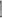 Статья 61. Временное управление бюджетом муниципального образования1. Если решение о бюджете не вступило в силу с начала текущего финансового года, финансовое управление администрации муниципального образования:ежемесячно доводит до главных распорядителей средств бюджета бюджетные ассигнования и лимиты бюджетных обязательств в размере, не превышающем одной двенадцатой части бюджетных ассигнований и лимитов бюджетных обязательств в отчетном финансовом году;правомочно не финансировать расходы, не предусмотренные проектом решения о бюджете на очередной финансовый год.2. Иные показатели, определяемые решением о бюджете на очередной финансовый год применяются в размерах (нормативах) и порядке, которые были установлены решением о бюджете на отчетный финансовый год.3. Если решение о бюджете не вступило в силу через три месяца после начала финансового года, финансовое управление администрации муниципального образования организует исполнение бюджета при соблюдении условий, определенных частями - 2 настоящей статьи.При этом администрация муниципального образования не имеет права:предоставлять бюджетные средства на инвестиционные цели:осуществлять заимствования в размере более одной восьмой объема заимствований предыдущего финансового года в расчете на квартал;формировать резервные фонды.4. Указанные в частях 1-2 настоящей статьи ограничения не распространяются на расходы, связанные с выполнением публичных нормативных обязательств, обслуживанием и погашением муниципального долга.5. Если решение о бюджете вступает в силу после начала текущего финансового года и исполнение бюджета до дня вступления в силу указанного решения осуществляется в соответствии с частями 1-4 настоящей статьи, в течение одного месяца со дня вступления в силу указанного решения администрация муниципального образования представляет на рассмотрение и утверждение сельской Думе проект решения о внесении изменений в решение о бюджете, уточняющем о показатели бюджета с учетом исполнения бюджета за период временного управления бюджетом.Указанный проект решения рассматривается и утверждается сельской Думой в срок, не превышающий 15 дней со дня представления.Статья 62. Внесение изменений в решение о бюджете муниципального образования1. Администрация муниципального образования представляет проект решения о внесении изменений в решение о бюджете на рассмотрение и утверждение сельской Думе по мере необходимости.Одновременно с проектом указанного решения предоставляется пояснительная записка с обоснованием вносимых изменений по доходам и расходам бюджета:1.1. В случае превышения утвержденного решением Думы о местном бюджете на текущий финансовый год и плановый период общего объема доходов более чем на 10 процентов при условии, что администрация муниципального образования не внесла в сельскую Думу соответствующий проект решения в течение 10 дней со дня рассмотрения сельской Думой отчета об исполнении местного бюджета за период, в котором получено указанное превышение.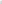 1 2. В случае снижения в текущем финансовом году прогнозируемого на текущий финансовый год общего объема налоговых и неналоговых доходов бюджета более чем на 15 процентов по сравнению с первоначальным объемом указанных доходов, предусмотренных решением о бюджете, положения указанного решения о бюджете в части, относящейся к плановому периоду, могут быть признаны утратившими силу на основании решения сельской Думы.2.Сельская Дума направляет проект решения о внесении изменений в решение о бюджете в Постоянную депутатскую комиссию по бюджету, финансам и муниципального образования в течение 3 календарных дней для проведения экспертизы.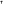 Постоянная депутатская комиссия по бюджету, финансам и налогам муниципального образования проводит экспертизу в течение 7 календарных дней с момента представления документов на рассмотрение.По результатам экспертизы постоянной депутатской комиссии по бюджету, финансам и налогам муниципального образования сельская Дума принимает к рассмотрению проект решения о внесении изменений.Статья 63. Исполнение бюджета муниципального образования Исполнение и организация исполнения местного бюджета обеспечивается администрацией муниципального образования.Исполнение местного бюджета организуется на основе бюджетной росписи местного бюджета и кассового плана местного бюджета. Кассовое обслуживание исполнения местного бюджета осуществляется в соответствии со статьями 215.l и 241.1 Бюджетного кодекса Российской Федерации. Управление бюджетными средствами осуществляет администрация муниципального образования. Администрация муниципального образования регистрирует поступления, регулирует объемы и сроки принятия бюджетных обязательств. совершает разрешительные надписи на право осуществления расходов в рамках выделенных лимитов обязательств местного бюджета.Статья 64. Сводная бюджетная роспись бюджета муниципального образованияl. Сводная бюджетная роспись местного бюджета составляется главным распорядителем бюджетных средств по распорядителям и получателям бюджетных средств на основе утвержденного бюджета в соответствии с функциональной и экономической классификациями расколов бюджетов Российской Федерации.Сводная бюджетная роспись утверждается главой поселения в течение пяти дней после вступления в силу решения о бюджете муниципального образования.Бюджетная роспись бюджета муниципального образования представляется в финансовое Управление администрации Котельничского района главным распорядителем средств местного бюджета в течение десяти дней с момента утверждения.Утвержденные показатели сводной бюджетной росписи бюджета по расходам доводятся администрацией муниципального образования до главных распорядителей средств бюджета до начала очередного финансового года, за исключением случаев, предусмотренных статьей 56 настоящего Положения.Статья 65. Бюджетная роспись1. Порядок составления и ведения бюджетных росписей главных распорядителей бюджетных средств, включая внесение изменений в них, устанавливается администрацией муниципального образования.Бюджетные росписи распорядителей средств местного бюджета составляются в соответствии с бюджетными ассигнованиями и доведенными им лимитами бюджетных обязательств. Бюджетные ассигнования, утвержденные в бюджетной росписи местного бюджета на очередной финансовый год, являются одновременно и лимитами бюджетных обязательств.Порядок составления и ведения бюджетных росписей главных распорядителей бюджетных средств может устанавливать право или обязанность главного распорядителя бюджетных средств осуществлять детализацию утверждаемых бюджетной росписью показателей по расходам по кодам классификации операций сектора государственного управления.Утверждение бюджетной росписи и внесение изменений в нее осуществляются главными распорядителями бюджетных средств. Показатели бюджетной росписи по расходам доводятся до подведомственных распорядителей и (или) получателей средств местного бюджета до начала очередного финансового года, за исключением случаев, предусмотренных статьями 190 и 191 Бюджетного кодекса Российской Федерации.Получатель бюджетных средств в течение пяти дней со дня получения уведомления о бюджетных ассигнованиях (обязательствах) обязано составить и представить на утверждение вышестоящего распорядителя средств местного бюджета смету доходов и расходов по установленной форме, которая подлежит утверждению распорядителем бюджетных средств в течение двух дней со дня ее представления и в течение одного рабочего дня со дня ее утверждения передается в орган исполняющий бюджет.Статья 66. Бюджетная смета Бюджетная смета муниципального казённого учреждения составляется, утверждается и ведется в порядке, определенном главным распорядителем средств местного бюджета, в ведении которого находится муниципальные казённые учреждение, в соответствии с общими требованиями, установленными Министерством финансов Российской Федерации.Бюджетная смета муниципального казённого учреждения, являющегося главным распорядителем средств местного бюджета, утверждается руководителем главного распорядителя средств местного бюджета.Утвержденные показатели бюджетной сметы муниципального казённого учреждения должны соответствовать доведенным до него лимитам бюджетных обязательств на принятие и (или) исполнение бюджетных обязательств по обеспечению выполнения функций бюджетного учреждения.В бюджетной смете муниципального казённого учреждения дополнительно могут утверждаться иные показатели, предусмотренные порядком составления и ведения бюджетной сметы муниципального казённого учреждения. Бюджетная смета казенного учреждения составляется с учетом объемов финансового обеспечения для осуществления закупок товаров, работ, услуг для обеспечения муниципальных нужд, предусмотренных при формировании планов-графиков закупок товаров, работ, услуг для обеспечения муниципальных нужд, утверждаемых в пределах лимитов бюджетных обязательств на принятие и (или) исполнение бюджетных обязательств на закупку товаров, услуг для обеспечения муниципальных нужд.Показатели бюджетной сметы муниципального казённого учреждения, руководитель которого наделен правом ее утверждения в соответствии с порядком утверждения бюджетной сметы муниципального казённого учреждения, могут быть детализированы по кодам статей (подстатей) соответствующих групп (статей) классификации операций сектора муниципального управления в пределах доведенных лимитов бюджетных обязательств.Статья 67. Кассовый планПод кассовым планом понимается прогноз кассовых поступлений в бюджет и кассовых выплат из бюджета в текущем финансовом году.Составление и ведение кассового плана осуществляется администрацией муниципального образования в установленном ей порядке.Статья 68. Лицевые счета для учета операций по исполнению бюджета муниципального образования1. Учет операций администраторов доходов бюджетов производится на лицевых счетах, открываемых им в Федеральном казначействе.2. Учет операций по исполнению бюджета поселения, осуществляемых участниками бюджетного процесса в рамках их бюджетных полномочий, производится на лицевых счетах, открываемых в финансовом управлении района, в установленном им порядке.Учет операций со средствами, поступающими в соответствии с законодательством Российской Федерации во временное распоряжение получателей средств местных бюджетов и подлежащими возврату или перечислению в случаях и порядке, устанавливаемых Правительством Российской Федерации, производится на лицевых счетах, открываемых им в Федеральном казначействе.Учет операций со средствами юридических лиц, не являющихся участниками бюджетного процесса, бюджетными и автономными учреждениями, источником финансового обеспечения которых являются средства, предоставленные из федерального бюджета, бюджета субъекта Российской Федерации (местного бюджета), производится на лицевых счетах, открываемых им соответственно в Федеральном казначействе, финансовом органе субъекта Российской Федерации (муниципального образования), за исключением случаев, установленных федеральными законами.Лицевые счета, указанные в настоящей статье, открываются к  соответствующим видам казначейских счетов, определенных статьей 242.14 Бюджетного Кодекса РФ.Статья 69. Завершение исполнения бюджета поселенияИсполнение бюджета поселения завершается 31 декабря. Лимиты бюджетных обязательств, прекращают своё действие 31 декабря.Принятие бюджетных обязательств после 31 декабря не допускается. Подтверждение бюджетных обязательств должно быть завершено до 31 декабря. До 31 декабря включительно администрация муниципального образования обязана оплатить принятые и подтвержденные бюджетные обязательства.После завершения операций по принятым бюджетным обязательствам завершившегося года остаток средств на счете бюджета поселения подлежит учету в качестве остатка средств на начало очередного финансового года.Статья 70. Составление бюджетной отчетностиЕдиная методология бюджетного учета и бюджетной отчетности устанавливается Министерством финансов Российской Федерации в соответствии с положениями Бюджетного Кодекса. Главные администраторы средств местного бюджета представляют бюджетную отчетность в финансовые органы муниципального образования района в установленные ими сроки.Бюджетный учет осуществляется в соответствии с планами счетов, включающими в себя бюджетную классификацию Российской Федерации,Планы счетов бюджетного учета и инструкции по их применению утверждаются Министерством финансов Российской ФедерацииБюджетная отчетность включает: 1) отчет об исполнения бюджета;2) баланс исполнения бюджета;3) отчет о финансовых результатах деятельности;4) отчет о движении денежных средств;5) пояснительную записку.Составление и представление сводной бюджетной отчетности об исполнении местного бюджета осуществляется администрацией муниципального образования в виде оперативной, ежемесячной, ежеквартальной и годовой отчетности.Администрация муниципального образования составляет бюджетную отчетность и представляет ее в финансовое управление администрации Котельничского района.Отчет об исполнении местного бюджета за первый квартал, полугодие и девять месяцев текущего финансового года утверждается администрацией муниципального образования и направляется в сельскую Думу.Годовой отчёт об исполнения местного бюджета подлежит рассмотрению сельской Думой и утверждению решением сельской Думы.Статья 71. Внешняя проверка годового отчёта об исполнении бюджета муниципального образования1. Годовой отчет об исполнении местного бюджета до его рассмотрения в сельской Думе подлежит внешней проверке по соглашению контрольно-счетной комиссией Котельничского муниципального района в порядке, установленном настоящим Положением, с соблюдением требований Бюджетного кодекса Российской Федерации, которая включает внешнюю проверку бюджетной отчетности главных администраторов средств местного бюджета, составляемой в соответствии со статьей 264.2 Бюджетного кодекса Российской Федерации, и подготовку заключения на годовой отчет об исполнении местного бюджета.2. Администрация муниципального образования представляет не позднее 25 марта текущего финансового года в контрольно-счетную комиссию Котельничского муниципального района годовой отчет об исполнении местного бюджета.3. На основании данных внешней проверки годовой бюджетной отчетности главных администраторов средств местного бюджета, контрольно-счетная комиссия готовит заключение на годовой отчет об исполнении местного бюджета в срок, не превышающий месяца, и представляет его в сельскую Думу с одновременным направлением в администрацию муниципального образования.Статья 72. Представление годового отчета об исполнении бюджета муниципального образования в сельскую Думу1. Годовой отчет об исполнении бюджета представляется администрацией муниципального образования в сельскую Думу не позднее 1 мая.2. Одновременно с годовым отчетом об исполнении бюджета представляются пояснительная записка к нему, содержащая анализ исполнения бюджета и бюджетной отчетности, и сведения о выполнении муниципального задания и (или) иных результатах использования бюджетных ассигнований, проект решения об исполнении бюджета, иная бюджетная отчетность об исполнении соответствующего бюджета и бюджетная отчетность об исполнении соответствующего консолидированного бюджета, иные документы, предусмотренные бюджетным законодательством Российской Федерации.3. Для обсуждения годового 	отчёта об исполнении бюджета с участием жителей поселения сельская Дума назначает публичные слушания. 4. Годовой отчет об исполнении бюджета за отчетный финансовый год утверждается решением сельс кой Думы.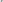 Статья 73. Состав показателей решения об исполнении бюджета муниципального образованияРешение об исполнении бюджета за отчетный год должно содержать общий объем доходов, расходов бюджета и общий объем дефицита (профицита) бюджета.Отдельными приложениями к решению об исполнении бюджета за отчетный год утверждаются показатели:доходов бюджет по кодам классификации доходов бюджетов;доходов бюджета по кодам видов доходов, подвидов доходов, классификации операций сектора государственного управления, относящихся к доходам бюджета:3) расходов бюджета по ведомственной структуре расходов бюджета;4) расходов бюджета по разделам и подразделам классификации расходов бюджетов; 5) источников финансирования дефицита бюджета по кодам классификации источников финансирования дефицитов бюджетов;источников финансирования дефицита бюджета по кодам групп, подгрупп, статей, видов источников финансирования дефицитов бюджетов классификации, операций сектора государственного управления, относящихся к источникам финансирования дефицитов бюджетов;расходов бюджет на реализацию долгосрочных муниципальных целевых программ;  расходов бюджета на реализацию ведомственных муниципальных целевых программ; 9) расходов бюджета на реализацию публичных нормативных обязательств.Статья 74. Ответственность за достоверность фактов, содержащихся в отчете об исполнении бюджета муниципального образованияДолжностные лица, ответственные за достоверность и полноту сведений, содержащихся в заключениях и документах, представляемых в сельскую Думу для принятия решения по отчету об исполнении бюджета муниципального образования, несут ответственность в соответствии с федеральным и областным законодательством, муниципальными правовыми актами муниципального образования.Глава 8. Муниципальный ФИНАНСОВЫЙ КОНТРОЛЬСтатья 75. Понятие муниципального  контроляМуниципальный финансовый контроль представляет собой деятельность органов местного самоуправления по проверке законности целесообразности в процессе составления проекта бюджета муниципального образования, принятия и исполнения бюджета, составления и утверждения отчетности о его исполнении в целях эффективного и экономного расходования бюджетных средств.Статья 76. Органы муниципального финансового контроля1. Муниципальный финансовый контроль в муниципальном образовании осуществляется:сельской Думой:администрацией муниципального образования;3) контрольно-счетной комиссией Котельничского муниципального района; 4) финансовым управлением администрации Котельничского района.2. Полномочия сельской Думы, контрольного органа, главных распорядителей, распорядителей бюджетных средств по осуществлению муниципального финансового контроля регламентируются Бюджетным кодексом, федеральными законами, нормативными правовыми актами Кировской области и муниципальными правовыми актами муниципального образования.Статья 77. Финансовый контроль, осуществляемый контрольным органом1. Контрольный орган осуществляет контроль за:непревышением лимитов бюджетных обязательств, распределенных главными распорядителям (распорядителями) средств бюджета муниципального образования между нижестоящими распорядителями и получателями средств бюджета муниципального образования над утвержденными им лимитами бюджетных обязательств;непревышением кассовых расходов, осуществляемых получателями средств бюджета муниципального образования, над доведенными до них лимитами бюджетных обязательств;соответствием содержания проводимой операции коду бюджетной классификации Российской Федерации, указанному в платежном документе, представленном получателем средств бюджета муниципального образования;наличием у получателя средств бюджета муниципального образования документов, подтверждающих возникновение у него денежных обязательств;операциями с бюджетными средствами получателей средств бюджета муниципального образования, средствами администраторов источников финансирования дефицита бюджета муниципального образования, а также за соблюдением получателями бюджетных кредитов, бюджетных инвестиций и муниципальных гарантий условий выделения, получения, целевого использования и возврата бюджетных средств.22.02.2022№266